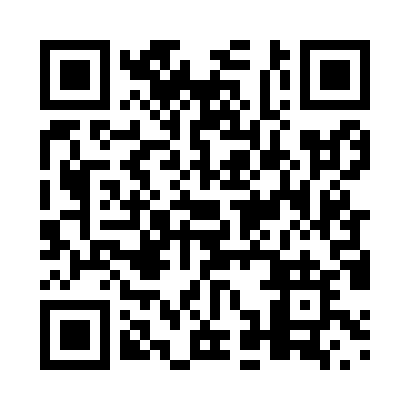 Prayer times for Spirit River, Alberta, CanadaMon 1 Jul 2024 - Wed 31 Jul 2024High Latitude Method: Angle Based RulePrayer Calculation Method: Islamic Society of North AmericaAsar Calculation Method: HanafiPrayer times provided by https://www.salahtimes.comDateDayFajrSunriseDhuhrAsrMaghribIsha1Mon3:385:161:597:4610:4212:212Tue3:385:172:007:4610:4212:213Wed3:395:182:007:4610:4112:204Thu3:395:192:007:4510:4012:205Fri3:405:202:007:4510:4012:206Sat3:415:212:007:4510:3912:197Sun3:415:222:007:4410:3812:198Mon3:425:232:017:4410:3712:199Tue3:435:252:017:4410:3612:1810Wed3:435:262:017:4310:3512:1811Thu3:445:272:017:4310:3412:1712Fri3:455:292:017:4210:3312:1713Sat3:455:302:017:4210:3212:1614Sun3:465:312:017:4110:3112:1615Mon3:475:332:017:4010:2912:1516Tue3:485:342:027:4010:2812:1517Wed3:495:362:027:3910:2612:1418Thu3:495:382:027:3810:2512:1319Fri3:505:392:027:3810:2412:1220Sat3:515:412:027:3710:2212:1221Sun3:525:422:027:3610:2012:1122Mon3:535:442:027:3510:1912:1023Tue3:545:462:027:3410:1712:0924Wed3:555:482:027:3310:1512:0825Thu3:555:492:027:3210:1412:0826Fri3:565:512:027:3110:1212:0727Sat3:575:532:027:3010:1012:0628Sun3:585:552:027:2910:0812:0529Mon3:595:562:027:2810:0612:0430Tue4:005:582:027:2710:0412:0331Wed4:016:002:027:2610:0212:02